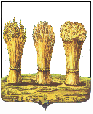 РЕШЕНИЕ 25.03.2016		     					                                           	      № 407-20/6В соответствии с Федеральным законом от 29.12.2015 №406-ФЗ «О внесении изменений в отдельные законодательные акты Российской Федерации» и руководствуясь ст. 22 Устава города Пензы,Пензенская городская Дума решила:1. Внести в часть 3 статьи 8 Положения «О Контрольно-счетной палате города Пензы», утвержденного решением Пензенской городской Думы от 20.12.2013 №1382-57/5 («Муниципальные ведомости. Пенза», 2013 №60, 2014 №27, 2015 №33), следующие изменения:1) абзац второй изложить в следующей редакции:«проводятся проверки, ревизии, анализ, обследования, мониторинг в ходе осуществления ею в установленном порядке контрольных и экспертно-аналитических мероприятий в соответствии с Федеральным законом от 5 апреля 2013 года № 41-ФЗ «О Счетной палате Российской Федерации» и Федеральным законом «Об общих принципах организации и деятельности контрольно-счетных органов субъектов Российской Федерации и муниципальных образований»; 2) абзац третий изложить в следующей редакции:«направляются объектам контроля представления, предписания»;3) в абзаце четвертом слова «органам и должностным лицам» заменить словами «финансовым органам».2. Настоящее решение опубликовать в средстве массовой информации, определенном для официального опубликования нормативных правовых актов Пензенской городской Думы.3. Настоящее решение вступает в силу на следующий день после его официального опубликования.Глава  города                                                     			                                    В.П. СавельевПЕНЗЕНСКАЯ ГОРОДСКАЯ ДУМАО внесении изменений в Положение «О Контрольно-счетной палате города Пензы», утвержденное решением Пензенской городской Думы от 20.12.2013 №1382-57/5